Terminliste Region Øst Trial 2022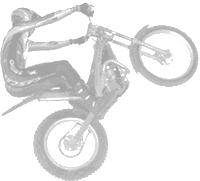 Region Øst Trial, kontaktperson Bjørn Hovden- 90776106  DatoArrangementArrangørKontaktpersonTlf30.04.RC1 Kråkerøy openKråkerøyBørge Strande9073037301.05.Breddesamling KråkerøyRegion Øst Trial Bjørn Hovden9077610614.05NC1 OMSOMSRune Vikeby9054910915.05NC2 OMSOMSRune Vikeby9054910921.05.RC2 SkiptvetSMAKWenche Remme9209515922.05Breddesamling SkiptvetRegion Øst TrialBjørn Hovden9077610604-06. 06.Jentesamling Arbeidsgruppe JentetrialBørge Strande 9073037311.06.RC3 TrøgstadTrøgstad Trial KlubbJoar Lund Jacobsen9084002212.06.Breddesamling Trøgstad Region Øst TrialBjørn Hovden9077610602.07RC4 Hobøl 2 Dagers Hobøl MotorklubbSigbjørn Kjos9306667903.07Dag 2 HobølHobøl MotorklubbSigbjørn Kjos9306667913.08RC1OMSRune Vikeby9054910917.09Breddesamling HobølRegion Øst TrialBjørn Hovden9077610601.10.NM Lag SkiptvetSMAKWenche Remme920951598-9.10.Jentesamling Arbeidsgruppe JentetrialBørge Strande90730373